Czynniki wpływające na intensywność procesu fotosyntezy.Zadanie 1.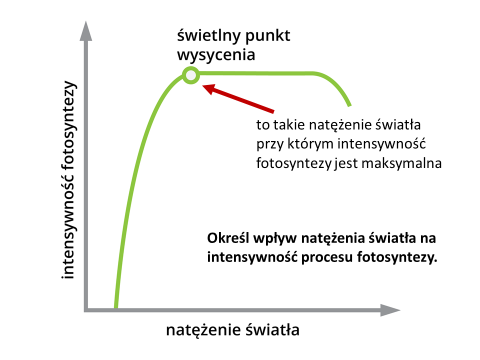 Zadanie 2.Określ wpływ natężenia światła na intensywność procesu fotosyntezy u roślin światło- i cieniolubnych (poszukajcie informacji o przystosowaniach tych roślin do wykorzystywania dużych i mniejszych ilości światła – podaj przykłady takich roślin);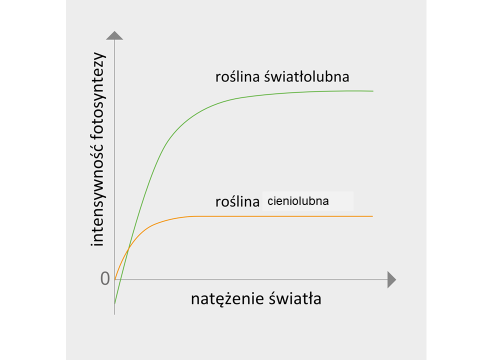 Zadanie 3.Określ wpływ natężenia światła na intensywność procesu fotosyntezy u roślin typu C3 i C4 uwzględniając strefy klimatyczne zasiedlane przez te rośliny oraz produktywność tych roślin.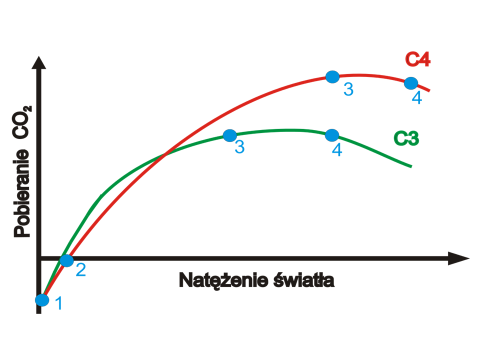 Zadanie 4.Określ zależność pomiędzy stężeniem CO2 i natężeniem asymilacji CO2 uwzględniając biologię tych roślin (sposoby wiązania CO2 i ich produktywność w tworzeniu biomasy).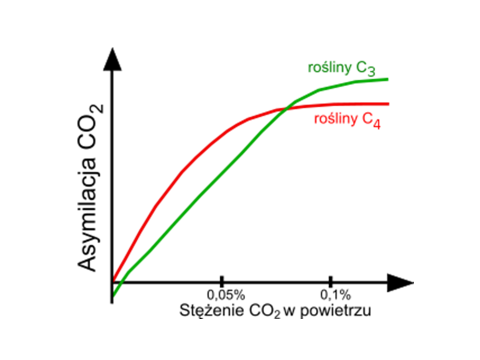 Zadanie 5.Określ wpływ temperatury na intensywność procesu fotosyntezy.(podaj 3 przykłady)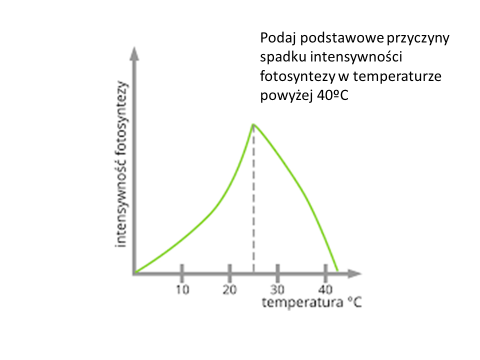 Zadanie 6.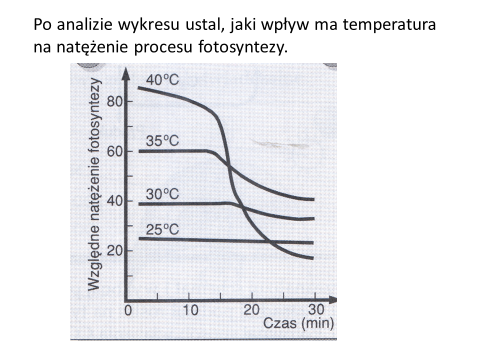 Zadanie 7.Określ wpływ temperatury na intensywność procesu fotosyntezy u roślin typu C3 i C4. W odpowiedzi uwzględnij strefy klimatyczne występowania tych roślin.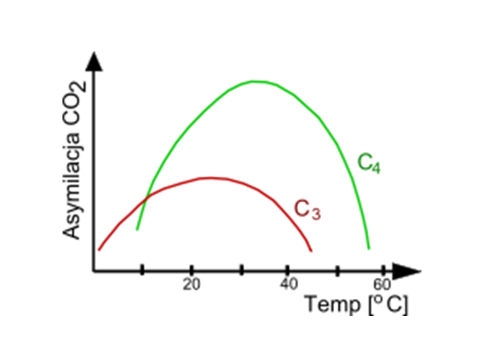 Zadanie 8.Na wykresie przedstawiono wpływ CO2 na intensywność fotosyntezy w warunkach różnego natężenia światła.Po przeanalizowaniu wykresu:Określ sposób mierzenia intensywności procesu fotosyntezy w doświadczeniu, którego wyniki przedstawiono na wykresie.Zinterpretuj zależności przedstawione na wykresie. Wyjaśnij pojęcie czynnik ograniczający.Rośliny doniczkowe na ogół rosną wolniej w pomieszczeniach mieszkalnych, których okna wychodzą na północ. Wyjaśnij to zjawisko.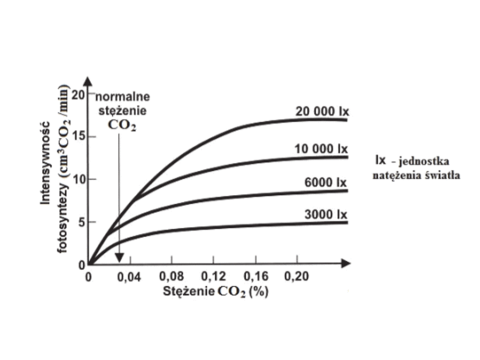 Zadanie 9.Na wykresie przedstawiono wpływ temperatury na intensywność procesu fotosyntezy.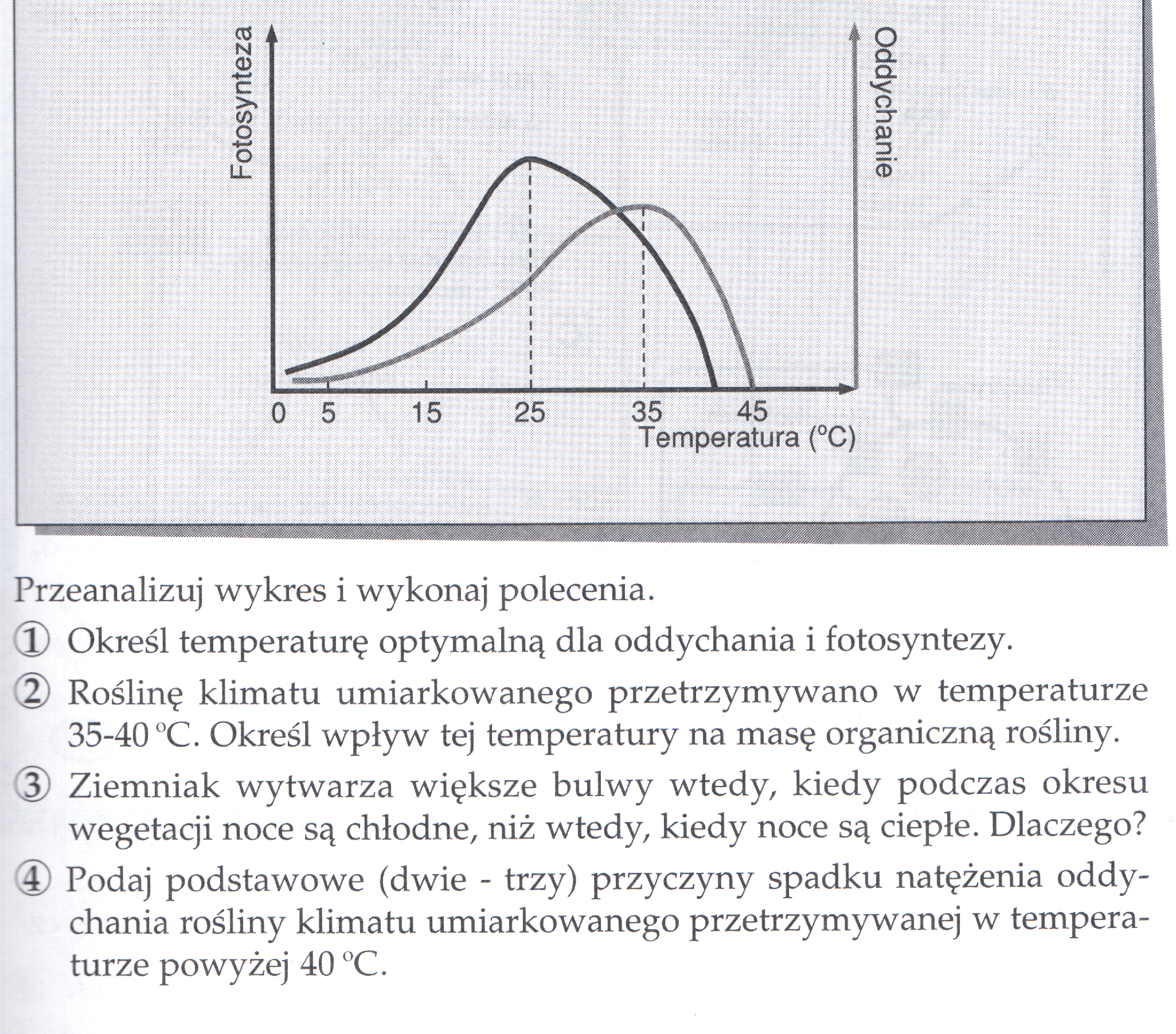 